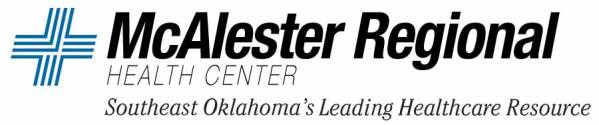 MRHC General Orientation8:00 AMWelcome to MRHC8:30 AMCustomer Service Training—Rebecca Lanham10:00 AMBenefit Training10:30 AMHIPAA Training—Rhonda Falconer11:00AM – 12:000PM Lunch Break 12:00 PMTour of MRHC—MarketingFoundation—Chris Plunkett1:00 PMIT Training1:30 PMInfection Control—Amy Rember2:00 PM➢    Retirement Review—Paul Mariconda 2:20 PMRestraints & BLS Check	  Verified by___________________________________2:45 PMHR Training: ADP & PolicyTech3:45 PMAmerican Fidelity4:30 PM: Class DismissalAt the end of General Orientation, please review, sign and return to HR.I have completed all requirements of orientation and agree to read the MRHC Employee Handbook (PolicyTech). I have been trained to log into ADP and Policy Tech.I understand that Relias courses are part of the orientation process and that by not completing my Relias courses within the specified time frame I can be suspended from work without pay.Name (Print)	Signature	Date